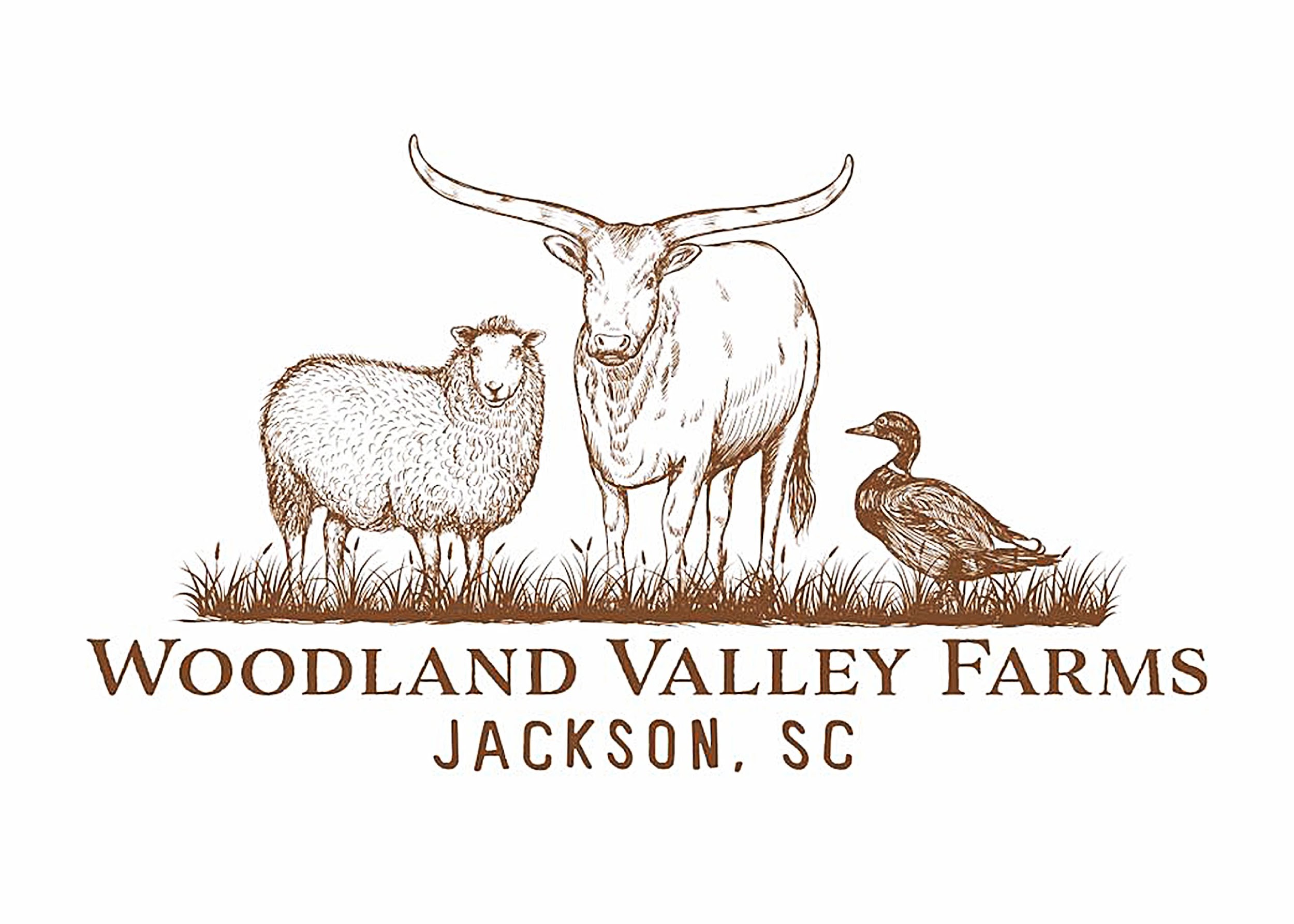 Chase Renninger301-466-1276woodlandvalleysc@gmail.comAll products are antibiotic, chemical, and wormer free. Standards and practices exceed organic regulations. Grass and forest fed animals. All natural.Pastured Poultry, Heritage Breed Grass Based ChickenWhole Chickens $5.85/lb. Chicken Sausage $11.00/lbGround Chicken $10.00/lbChicken Breast $12/lb. Leg & Thigh $8.50/lb. Chicken Wings $7.50/lb. Chicken Livers $8.50/lb.  Chicken Soup Bones $3.50/lbChicken Feet $4.00/lbNon-GMO Forest Fed Pork Thick Cut Pork Chops $15.50 / lb. 2 per packPork Tenderloin Roast $22.50/lb. Pork Shoulder $9.50lb Whole Ham $9.5/lb. / Half Ham $10/lb. Ham Steak $12.50/lb. Ground Pork $9.50/lb. Linked Sausage $10.50/lb. Non­Cased Ground Sausage is $10.50/lb. Pork Ribs $10/ lb. Pork Riblets $11/lbPork Belly $13.00/lbBacon $14.50 /lb.  Nitrate and preservative free Heritage Pork Fat and Leaf Lard $5/lb. Uncured $8/lb. Leaf Lard Smoked Pork Jowl $15.50/lb. Ham Hocks $11.50/lb. Pork Liver $7/lb.  Stock Bones $5/lb. Bulk Pricing Includes Vacuum Sealed packaging and full butcher. Sausage and Bacon will be an additional fee of approximately $1.00/lb. We require a deposit of $350 to hold your pig for you until butcher weight has been reached. Whole Hogs $7.50/lb. Half Hog $8.00/lb. Quarter Hog $9.00/lb. 100% Grass-Fed Lamb Pre-ordered Whole Lambs $13/lb. Loin Chops $24/lb. Rack of Ribs/Rib Chops $24/lb. Boneless Shoulder Roast $18/lb. Bone­-In Leg of Lamb $16/lb. whole and half legs. Lamb Shanks $13/lb. Lamb Leg Steaks $18/lb.   Ground Lamb $14/lb. Lamb Kabob $16/lb. Lamb Soup Bones $6.50/lb. Lamb Organs Lamb liver ($10/lb.), heart ($5 ea.), kidneys ($4/set)Grass-fed BeefGround Beef $9.00/lbSteak Kabob Meat $12.50/lbChuck Roast/Pot Roast $11.00/lbBeef Brisket $11.50/lbSirloin Steak $14.50/lbFilet Mignon $25.00/lbRib-Eye $19.00/lbNy Strip $18.00/lbShort Ribs $9.00/lbBeef Liver $8.50/lbCross Cut Shanks for Osso Bucco $9.00/lbBeef Bones for Stock $6.50/lbEggs Non-GMO Pasture Raised Duck Eggs $8.00/ dozen Non- GMO Pasture Raised Chicken Eggs $6.50/dozen 